Русский язык на 18.05Задание для 5 класса на 18.05Тема урока «Прилагательные полные и краткие»Шаг 1. Записать дату и тему урока. Шаг 2. Посмотреть урок по ссылке https://vk.com/video590853023_456239125Шаг 3. Записать особенности кратких прилагательных (Проверить себя! Открыть стр. 106, 107 в учебнике).Шаг 4. Составить предложение с кратким прилагательным, записать. Домашнего задания нет.ЛитератураГеография Повторение и закрепление по теме "  ГЕОГРАФИЧЕСКАЯ  КАРТА"Математика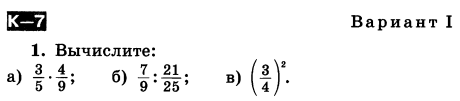 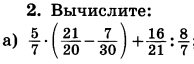 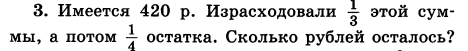 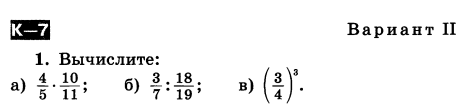 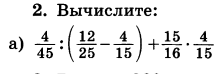 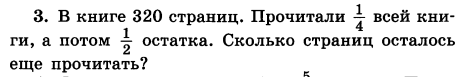 МузыкаАФК (плавание) УРОК №31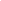 Комплекс ОРУ № 3Рекомендуем выполнять упражнения между письменными д/з.ОДНКНРАнглийский языкhttps://puzzle-english.com/video/what_dodoПосмотреть мультфильм БЕЗ СУБТИТРОВ. Посмотреть мультфильм (по ссылке) с русскими субтитрами, кнопка RU (левый нижний угол в окне видео)Посмотреть мультфильм с английскими субтитрами, кнопка EN. Снова посмотреть мультфильм без субтитров. Читать слова и выражения ниже видео, повторять вслух (значок «динамик») 3-5 раз. Читать и повторять преложения в «Ознакомиться с фразами», значок «наушники». Собрать предложения из пазлов «Начать упражнение. Сфотографировать последнее предложение и «задание завершено», прислать мне. Содержание Доз-каОМУ1.Ходьба на месте.1 мин.Можно добавить движения руками2.Ноги на ширине плеч. Наклоны головы  на счёт 1-2 вперед- назад, 3-4 влево- вправо8 разВыполнять под счёт3.И.П.-о.с. Правая рука вверху, левая внизу. Рывки руками с последующей переменой рук8 разПод счёт, в среднем темпе4.Ноги на ширине плеч, руки согнуты перед грудью рывки руками с поворотами влево вправо.8 разТемп средний5.Ноги на ширине плеч, наклоны туловища вперёд 1-к правой ноге,2-к середине,3-к левой ноге,4-назад.8 разВыполнять упражнение под счёт.6.И.П.-о.с.руки на пояс. Круговые движения в тазобедренном суставе 1-4 вправо,5-8 влево.10 разТемп средний7.Сед на левую ногу, правая вытянута. Перекаты с ноги на ногу8 разНоги в коленях не сгибать.8.Приседания10 разВыполнять упражнение самостоятельно9.Прыжки с поворотом на 180 гр.10 разПод свой счёт10. Ходьба на месте с восстановлением дыхания.1 мин.Выполнять спокойно.